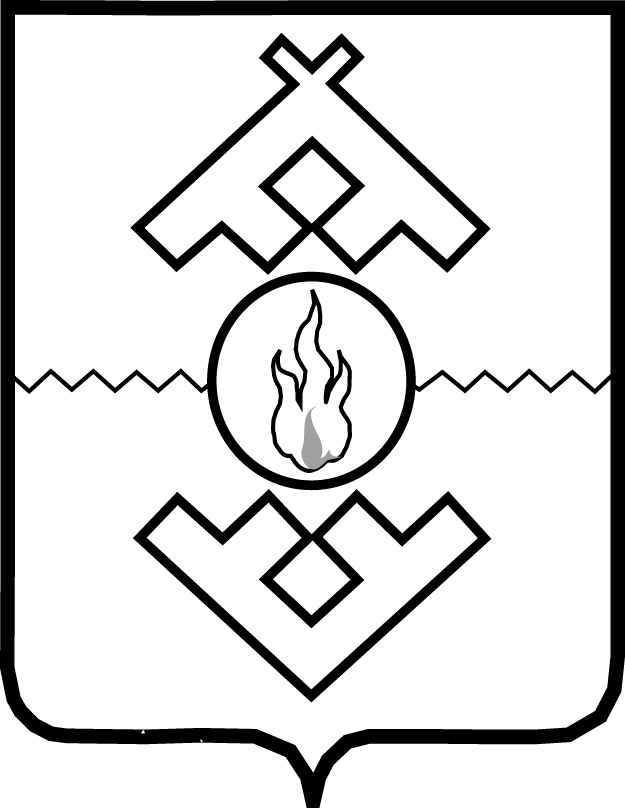 Управление региональной политики и информации Ненецкого автономного округаПРИКАЗот 17 февраля 2014 г. № 3г. Нарьян-МарО внесении изменений в приказ Управления международных имежрегиональных связей, информации и массовых коммуникаций Ненецкого автономного округа от 11.11.2013 № 40В соответствии с постановлением Администрации Ненецкого автономного округа от 15.08.2013 № 304-п «Об утверждении Положения о разработке, утверждении и реализации ведомственных целевых программ Ненецкого автономного округа», в целях поддержки эффективной системы распространения информации о Ненецком автономном округе в средствах массовой информации Российской Федерации и повышения уровня информированности населения Ненецкого автономного округа и жителей Российской Федерации о деятельности губернатора Ненецкого автономного округа и органов государственной власти Ненецкого автономного округа, ПРИКАЗЫВАЮ:1. Утвердить изменения в приказ Управления международных и межрегиональных связей, информации Ненецкого автономного округа                         от 11.11.2013 № 40 «Об утверждении ведомственной целевой программы «Информационное обеспечение деятельности губернатора Ненецкого автономного округа и органов государственной власти Ненецкого автономного округа на 2014 – 2016 годы» согласно Приложению.2. Контроль за исполнением настоящего приказа оставляю за собой.3. Настоящий приказ вступает в силу со дня его официального опубликования. Начальник Управления                                                                             А.А. Назаренко                                   Приложение                                                     к приказу Управления                                                                                  региональной политики и информации                                                                     Ненецкого автономного округа                                                  от 17.02.2014 г. № 3                                                                                          «О внесении изменений в приказ                                                                                          Управления международных и	                                                                      межрегиональных связей, информации                                                                                          и массовых коммуникаций                                                                                           Ненецкого автономного округа                                                                                          от 11.11.2013 № 40» Изменения в приказ Управления международных и межрегиональных связей, информации Ненецкого автономного округа от 11.11.2013 № 40 «Об утверждении ведомственной целевой программы «Информационное обеспечение деятельности губернатора Ненецкого автономного округа и органов государственной власти Ненецкого автономного округа на 2014 – 2016 годы»1. В наименовании приказа и пункте 1 приказа слова «Об утверждении ведомственной целевой программы «Информационное обеспечение деятельности губернатора Ненецкого автономного округа и органов государственной власти Ненецкого автономного округа на 2014 – 2016 годы» заменить словами «Обеспечение государственной информационной политики субъекта Российской Федерации - Ненецкого автономного округа на 2014 – 2016 годы».2. Ведомственную целевую программу «Информационное обеспечение деятельности губернатора Ненецкого автономного округа и органов государственной власти Ненецкого автономного округа на 2014 – 2016 годы», утвержденную  приказом Управления международных и межрегиональных связей, информации Ненецкого автономного округа от 11.11.2013 № 40, изложить в следующей редакции:«Ведомственная целевая программа«Обеспечение государственной информационной политики субъекта Российской Федерации – Ненецкого автономного округа на 2014-2016 годы»Паспортведомственной целевой программыНенецкого автономного округаI. Основные цели и задачи ведомственной целевой программыЦелью ведомственной целевой программы является обеспечение прав граждан на получение полной и достоверной информации о деятельности органов государственной власти Ненецкого автономного округа.Программная цель достигается решением следующей задачи: повышение уровня информированности населения о деятельности органов государственной власти Ненецкого автономного округа.Взаимосвязь целей и задач Программы со стратегической целью и тактическими задачами Управления региональной политики и  информации НАО приведена в нижеследующей таблице.Таблица 1II. Ожидаемые результаты реализации ведомственной целевой программы и целевые показатели – измеряемые количественные показатели решения поставленных задач и хода реализации ведомственной целевой программы по годамРеализация Программы (при запрашиваемых объемах финансирования) позволит: повысить информированность российской общественности о социально-экономической ситуации в Ненецком автономном округе;повысить уровень информированности населения о деятельности органов государственной власти Ненецкого автономного округа;осуществить позиционирование Ненецкого автономного округа на региональном и федеральном уровне как одного из динамично развивающихся и инвестиционно привлекательных субъектов Российской Федерации;создать предпосылки для продвижения инвестиционных предложений Ненецкого автономного округа;увеличить внимание федеральных и региональных СМИ к событиям в Ненецком автономном округе;укрепить в общественном сознании значимости СМИ, их позитивного влияния на социально-экономическое развитие региона путём проведения конкурса журналистского мастерства; обеспечить обратную связь с населением посредством проведения социологических исследований по определению уровня информационной открытости и удовлетворённости деятельностью органов государственной власти Ненецкого автономного округа в целях принятия соответствующих управленческих решений; минимизировать возможность появления социальных конфликтов и принятие своевременных политических решений при изменении общественно-политической ситуации в регионе; обеспечить своевременное реагирование органами государственной власти Ненецкого автономного округа на публикации в СМИ и реакцию общественности на происходящие события в регионе путём регулярного проведения мониторинга средств массовой информации. В результате достижения перечисленных целей социальная сфера региона может выйти на новый уровень путём положительного осознания и поддержания деятельности органов государственной власти Ненецкого автономного округа, что, в том числе, обеспечит устойчивое развитие региона в рамках действующего законодательства Российской Федерации.Показатели эффективности: - увеличение уровня информированности населения Ненецкого автономного округа и жителей Российской Федерации о деятельности органов государственной власти Ненецкого автономного округа;- повышение уровня информационной открытости и прозрачности деятельности органов государственной власти Ненецкого автономного округа. Целевые показатели, позволяющиеоценивать ход реализации Программы по годамIII. Перечень и описание программных мероприятийСистема мероприятий Программы определена с учетом существующей задачи по информированию населения о деятельности органов государственной власти Ненецкого автономного округа.В соответствии с поставленной целью мероприятия Программы имеют следующие направления:- создание и распространение в региональных, межрегиональных и федеральных средствах массовой информации пресс-релизов, информационных и аналитических материалов социальной направленности, анонсов;- подготовка, размещение информационных материалов в федеральных, межрегиональных и региональных средствах массовой информации. Мероприятие включает: сбор и подготовку материалов для дальнейшего размещения в средствах массовой информации (т.е. сбор и подготовка текстовых, фотоматериалов, аудиовизуальных материалов и редактирование текстовых материалов для последующего размещения в средствах массовой информации) и мероприятия по размещению информации в федеральных, межрегиональных, региональных средствах массовой информации (т.е. размещение информации в периодических печатных изданиях, размещение информации на лентах информационных агентств, размещение информации в программах РВ и ТВ; организация пресс-туров для журналистов федеральных, межрегиональных, региональных средств массовой информации в Ненецкий автономный округ; разработка и реализация проектов по информационному сопровождению деятельности органов государственной власти Ненецкого автономного округа (информационные проекты, целью которых является освещение реализации мероприятий, проводимых органами государственной власти Ненецкого автономного округа, т.е. комплексное размещение информации в федеральных, межрегиональных, региональных средствах массовой информации).Перечень программных мероприятий приведен в приложении № 1 к настоящей Программе.IV. Срок реализации ведомственной целевой программыПрограмму планируется реализовать в 2014 – 2016 годах в один этап.V. Оценка эффективности расходования бюджетных средств по годам илиэтапам в течение всего срока реализации ведомственной целевой программыПрограмма «Обеспечение государственной информационной политики субъекта Российской Федерации – Ненецкого автономного округа на 2014 - 2016 годы» позволит:1) повысить уровень доверия населения Ненецкого автономного округа к деятельности органов государственной власти Ненецкого автономного округа;2) повысить уровень доверия населения Ненецкого автономного округа к инициативам и результатам деятельности органов государственной власти Ненецкого автономного округа;3) увеличить количество информационных материалов о Ненецком автономном округе в средствах массовой информации;4) повысить уровень информированности населения Ненецкого автономного округа и жителей Российской Федерации о деятельности органов государственной власти Ненецкого автономного округа, происходящих в Ненецком автономном округе событиях и проводимых мероприятиях;5) повысить информационный престиж и инвестиционную привлекательность Ненецкого автономного округа;6) повысить информационную открытость и прозрачность деятельности органов государственной власти Ненецкого автономного округа.VI. Методика оценки эффективности ведомственной целевой программыНаименование показателя:                         1Целевой  показатель  1  (ЦП): Уровень  информированности населения Ненецкого автономного округа о деятельности органов государственной власти Ненецкого автономного округаПримечания.Нио - население, информированное о деятельности органов государственной власти автономного округа;Нро - население, общее число респондентов, участвующих в опросе;Управление - отдел внутренней политики.Расчет значения показателей в пунктах 3, 4 таблицы 2 осуществляется путем сложения фактически достигнутых значений в течение отчетного года.Сведения о фактически достигнутых значениях Программы формируются в отчетах Управления региональной политики и информации НАО об исполнении Программы. Сбор данных для оценки индикаторов осуществляется отделом информации Управления региональной политики и информации НАО и определяется на основании данных социологических исследований и данных рейтинговых и мониторинговых агентств.Источниками информации о достижении плановых показателей (целевых индикаторов) являются результаты мониторинговых исследований, проводимых Управлением региональной политики и  информации НАО.VII. Обоснование объемов бюджетных ассигнований на реализацию ведомственной целевой программыФинансирование мероприятий Программы осуществляется за счет средств окружного бюджета. Размер ассигнований из окружного бюджета на реализацию Программы утверждается ежегодно в рамках закона Ненецкого автономного округа «Об окружном бюджете» на очередной финансовый год.Общий объем финансирования Программы составляет 60 518,7 тыс. руб., в том числе по годам ее реализации: на 2014 – 19 204,9 тыс. руб., на 2015 год – 20 143,3 тыс. руб., на 2016 год – 21 170,5 тыс. руб. VIII. Система управления реализацией ведомственной целевой программыРеализация Программы обеспечивается исполнителем ведомственной целевой программы - Управлением региональной политики и информации Ненецкого автономного округа, которое является бюджетополучателем, несет ответственность за достижение конечных результатов Программы и рациональное использование бюджетных средств, выделяемых на ее исполнение.Исполнитель ведомственной целевой программы осуществляет отбор непосредственных поставщиков товаров, исполнителей работ и услуг в рамках программных мероприятий в соответствии с законодательством Российской Федерации, контролирует своевременность выполнения мероприятий и целевое использование средств, разрабатывает и представляет в Управление финансов Ненецкого автономного округа бюджетную заявку на ассигнования из окружного бюджета для финансирования Программы на очередной финансовый год.Механизм реализации Программы предусматривает ежегодное формирование исполнителем Программы следующих рабочих документов:- организационного плана действий по реализации мероприятий с уточнением (определением) объемов и источников финансирования;- плана проведения конкурсных процедур на исполнение конкретных программных мероприятий.Корректировка Программы, в том числе включение в нее новых программных мероприятий, а также продление сроков ее реализации осуществляются в установленном порядке по предложению исполнителя ведомственной целевой программы.                                                                       Приложение № 1                                                                                                       к ведомственной целевой программе                                                                                               «Обеспечение государственной                                                                                                        информационной политики субъекта                                                                                    Российской Федерации -                                                                                                Ненецкого автономного округа                                                                             на 2014 -2016 годы»Перечень и описание программных мероприятий, источников и необходимых объемов финансирования по годам реализации Программы										                            ».__________Исполнительведомственной целевой программы (орган исполнительной властиНенецкого автономного округа или организация, являющаяся главным распорядителем      средств окружного бюджета          Управление региональной политики и информации Ненецкого автономного округа (далее Управление региональной политики и  информации НАО)Наименование ведомственной целевой программы«Обеспечение государственной информационной политики субъекта Российской Федерации - Ненецкого автономного округа на 2014-2016 годы»Наименование государственной программы Ненецкого автономного округаЦели и задачиЦель: обеспечение прав граждан на получение полной и достоверной информации о деятельности органов государственной власти Ненецкого автономного округа;Задача:повышение уровня информированности населения о деятельности органов государственной власти Ненецкого автономного округаЦелевые показатели Количество созданных и распространенных информационных, информационно-аналитических материалов о происходящих в Ненецком автономном округе событиях и проводимых на территории Ненецкого автономного округа и за его пределами общественно-значимых мероприятиях, размещаемых в федеральных, межрегиональных, региональных средствах массовой информацииХарактеристика мероприятий программыКомплекс мероприятий Программы определен с учетом существующих задач по информированию населения о деятельности органов государственной власти Ненецкого автономного округа:1. Создание и распространение на основе пресс-релизов отдела информации Управления региональной политики и информации НАО информационных материалов в федеральных, межрегиональных, региональных СМИ.2. Организация и проведение пресс-конференций с участием представителей органов государственной власти Ненецкого автономного округа, освещаемых в региональных, межрегиональных и федеральных средствах массовой информации.3. Подготовка, размещение информационных материалов, а также проведение пресс-туров и других мероприятий для журналистов федеральных, межрегиональных и региональных средств массовой информации.4. Мониторинг средств массовой информации по освещению событий и мероприятий, происходящих в Ненецком автономном округе5. Информирование органов исполнительной власти о публикуемых в федеральных и региональных средствах массовой информации материалах, связанных с Ненецким автономным округом Сроки реализации2014-2016 годыОбъемы и источники финансирования60 518,7 тыс. руб. (2014, 2015, 2016 годы) окружной бюджетОжидаемые конечные результаты реализации ведомственной целевой программы и показатели эффективности Конечные результаты реализации Программы:1. Повышение уровня информированности населения Ненецкого автономного округа, регионов Северо-Западного федерального округа о происходящих в Ненецком автономном округе событиях, проводимых мероприятиях, в том числе по инициативе органов государственной власти субъекта Федерации – Ненецкого автономного округа, проводимой органами государственной власти социальной и экономической политике, происходящих на территории Ненецкого автономного округа. Показатели эффективности: - увеличение уровня информированности населения Ненецкого автономного округа и жителей Российской Федерации о происходящих в Ненецком автономном округе событиях, инициативах органов государственной власти Ненецкого автономного округа;- повышение уровня информационной открытости и прозрачности деятельности органов государственной власти Ненецкого автономного округа;  - повышение уровня цитируемости в региональных, межрегиональных и федеральных средствах массовой информации сообщений о Ненецком автономном округе, происходящих в Ненецком автономном округе событиях по данным рейтинговых и мониторинговых агентств.Цель Управления региональной политики и  информации НАОТактическая задача Управления региональной политики и информации НАОЦель ПрограммыПрограммная задачаОбеспечение государственной информационной политики в федеральных, межрегиональных и региональных средствах массовой информацииИнформирование    населения о       деятельности      органов государственной власти Ненецкого   автономного округа, происходящих событиях и проводимых на территории Ненецкого автономного округа и за его пределами мероприятияхОбеспечение прав     граждан на получение полной и достоверной информации о         деятельности         органов государственной власти Ненецкого   автономного округа Повышение уровня  информированности населения о       деятельности      органов государственной власти Ненецкого   автономного округаНаименование целевых показателей ПрограммыЗначение      базовых   показателей и индикаторов  Программы   (2009 год)Значение     оценочных  показателей и индикаторов  Программы   (2012 год)Значение прогнозных показателей и индикаторов ПрограммыЗначение прогнозных показателей и индикаторов ПрограммыЗначение прогнозных показателей и индикаторов ПрограммыНаименование целевых показателей ПрограммыЗначение      базовых   показателей и индикаторов  Программы   (2009 год)Значение     оценочных  показателей и индикаторов  Программы   (2012 год)2014 год2015 год2016 год1. Количество публикаций в СМИ по данным медиалогии по ключевому слову «Ненецкий автономный округ 95014 74715 00015 50016 0002. Количество освещаемых СМИ крупных имиджевых мероприятий межрегионального, российского уровней, мероприятий с международным участием, проводимых на территории Ненецкого автономного округа (мероприятие - шт.)      156783. Повышение индекса информационного благоприятствования по версии мониторингового агентства Медиалогия о деятельности руководителей органов государственной власти Ненецкого автономного округа (пунктов рейтинга)  15941001101204. Уровень информированности    
населения Ненецкого автономного округа   
о деятельности органов  государственной власти Ненецкого автономного округа   по данным социологических исследований (%) 30454647495. Уровень удовлетворенности населения Ненецкого автономного округа   
информационной открытостью органов государственной исполнительной власти Ненецкого автономного округа по данным  социологических исследований (%) 20424042456. Увеличение внимания СМИ к событиям в Ненецком автономном округе по итогам пресс-тура представителей СМИ в Ненецком автономном округе (среднее число публикаций по итогам поездки каждого журналиста - шт.)    1,02,02,52,53,0Единица измерения%%%%Определение показателя Соотношение населения, информированного о деятельности органов государственной власти Ненецкого автономного округа, к общему числу респондентов Соотношение населения, информированного о деятельности органов государственной власти Ненецкого автономного округа, к общему числу респондентов Соотношение населения, информированного о деятельности органов государственной власти Ненецкого автономного округа, к общему числу респондентов Соотношение населения, информированного о деятельности органов государственной власти Ненецкого автономного округа, к общему числу респондентов Алгоритм формирования показателя     2ЦП = Нио/ Нро х 100%     2ЦП = Нио/ Нро х 100%     2ЦП = Нио/ Нро х 100%     2ЦП = Нио/ Нро х 100%Наименование и определение базовых показателейБуквенное обозначение в формуле расчета (организация) – источник информацииОрган государственной властиМетод сбора информации, индекс формы отчетностиОбъект и единица наблюденияИнформирование населенияНиоУправление региональной политики и  информации НАОАдминистративная информацияНаселение Ненецкого автономного округаОбщее количество респондентовНроУправление региональной политики и  информации НАОАдминистративная информацияНаселение Ненецкого автономного округап/пп/пНаименование мероприятияИсточники финансиро-Источники финансиро-Объемы финансирования (тыс. руб.)Объемы финансирования (тыс. руб.)Объемы финансирования (тыс. руб.)Объемы финансирования (тыс. руб.)Объемы финансирования (тыс. руб.)Объемы финансирования (тыс. руб.)Объемы финансирования (тыс. руб.)Объемы финансирования (тыс. руб.)Наименование мероприятияванияванияВсего2014 год2014 год2014 год2014 год2015 год2015 год2016 год1123345555667Раздел I: Распространение информации о событиях и мероприятиях, происходящих в Ненецком автономном округе в средствах массовой информацииРаздел I: Распространение информации о событиях и мероприятиях, происходящих в Ненецком автономном округе в средствах массовой информацииРаздел I: Распространение информации о событиях и мероприятиях, происходящих в Ненецком автономном округе в средствах массовой информацииРаздел I: Распространение информации о событиях и мероприятиях, происходящих в Ненецком автономном округе в средствах массовой информацииРаздел I: Распространение информации о событиях и мероприятиях, происходящих в Ненецком автономном округе в средствах массовой информацииРаздел I: Распространение информации о событиях и мероприятиях, происходящих в Ненецком автономном округе в средствах массовой информацииРаздел I: Распространение информации о событиях и мероприятиях, происходящих в Ненецком автономном округе в средствах массовой информацииРаздел I: Распространение информации о событиях и мероприятиях, происходящих в Ненецком автономном округе в средствах массовой информацииРаздел I: Распространение информации о событиях и мероприятиях, происходящих в Ненецком автономном округе в средствах массовой информацииРаздел I: Распространение информации о событиях и мероприятиях, происходящих в Ненецком автономном округе в средствах массовой информацииРаздел I: Распространение информации о событиях и мероприятиях, происходящих в Ненецком автономном округе в средствах массовой информацииРаздел I: Распространение информации о событиях и мероприятиях, происходящих в Ненецком автономном округе в средствах массовой информацииРаздел I: Распространение информации о событиях и мероприятиях, происходящих в Ненецком автономном округе в средствах массовой информации1.11.1Подготовка и публикация в периодических федеральных и региональных печатных изданиях – региональных выпусках федеральных изданий, выходящих в Северо – Западном федеральном округе (включая при необходимости доставку тиража или его части и распространение на территории Ненецкого автономного округа) материалов о мероприятиях и событиях, происходящих в Ненецком автономном округеокружной бюджетокружной бюджет6 946,66 946,66 946,62 201,42 201,42 313,62 313,62 431,61.2. 1.2. Подготовка  материалов социальной направленности о происходящих в Ненецком автономном округе и за его пределами событиях и их трансляция на телеканалахокружной бюджетокружной бюджет11 170,011 170,011 170,04 222,84 222,83 387,23 387,23 560,01.31.3Приобретение  информационных и информационно-аналитических продуктов на лентах федеральных государственных  информационных агентств, подписка на ленты новостейокружной бюджетокружной бюджет13 143,713 143,713 143,73 482,13 482,14 710,74 710,74 950,91.41.4Размещение материалов социальной направленности на рекламных конструкциях окружной бюджетокружной бюджет2 930,02 930,02 930,0928,5928,5975,9 975,9 1 025,61.51.5Организация пресс-тура для иностранных и российских журналистов в целях подготовки информационных материалов  о происходящих в Ненецком автономном округе событиях, мероприятиях, знакомство с культурой, природой, промышленностью Ненецкого автономного округаокружной бюджетокружной бюджет5 397,85 397,85 397,81 710,51 710,51 797,81 797,81 889,51.61.6Участие журналистов в Форуме «СМИ Северо-Запада»окружной бюджетокружной бюджет671,1671,1671,1212,7212,7223,5223,5234,9Всего по разделуВсего по разделуВсего по разделуВсего по разделуВсего по разделу40 259,240 259,240 259,212 758,012 758,013 408,713 408,714 092,5в том числе:в том числе:в том числе:в том числе:в том числе:окружной бюджетокружной бюджетокружной бюджетокружной бюджетокружной бюджет40 259,240 259,240 259,212 758,012 758,013 408,713 408,714 092,5Раздел II: Проведение комплексных социологических исследований на территории Ненецкого автономного округа Раздел II: Проведение комплексных социологических исследований на территории Ненецкого автономного округа Раздел II: Проведение комплексных социологических исследований на территории Ненецкого автономного округа Раздел II: Проведение комплексных социологических исследований на территории Ненецкого автономного округа Раздел II: Проведение комплексных социологических исследований на территории Ненецкого автономного округа Раздел II: Проведение комплексных социологических исследований на территории Ненецкого автономного округа Раздел II: Проведение комплексных социологических исследований на территории Ненецкого автономного округа Раздел II: Проведение комплексных социологических исследований на территории Ненецкого автономного округа Раздел II: Проведение комплексных социологических исследований на территории Ненецкого автономного округа Раздел II: Проведение комплексных социологических исследований на территории Ненецкого автономного округа Раздел II: Проведение комплексных социологических исследований на территории Ненецкого автономного округа Раздел II: Проведение комплексных социологических исследований на территории Ненецкого автономного округа Раздел II: Проведение комплексных социологических исследований на территории Ненецкого автономного округа 2.12.1Проведение комплексных социологических исследований на территории Ненецкого автономного округа окружной бюджетокружной бюджет6 270,46 270,46 270,41 987,11 987,12 088,42 088,42 194,9Всего по разделуВсего по разделуВсего по разделуВсего по разделуВсего по разделу6 270,46 270,46 270,41 987,11 987,12 088,42 088,42 194,9в том числе:в том числе:в том числе:в том числе:в том числе:окружной бюджетокружной бюджетокружной бюджетокружной бюджетокружной бюджет6 270,46 270,46 270,41 987,11 987,12 088,42 088,42 194,9Раздел III: Обеспечение печатными и фотоматериаламиРаздел III: Обеспечение печатными и фотоматериаламиРаздел III: Обеспечение печатными и фотоматериаламиРаздел III: Обеспечение печатными и фотоматериаламиРаздел III: Обеспечение печатными и фотоматериаламиРаздел III: Обеспечение печатными и фотоматериаламиРаздел III: Обеспечение печатными и фотоматериаламиРаздел III: Обеспечение печатными и фотоматериаламиРаздел III: Обеспечение печатными и фотоматериаламиРаздел III: Обеспечение печатными и фотоматериаламиРаздел III: Обеспечение печатными и фотоматериаламиРаздел III: Обеспечение печатными и фотоматериаламиРаздел III: Обеспечение печатными и фотоматериалами3.13.1Приобретение репортажных снимков для размещения на официальном сайте Администрации Ненецкого автономного округа  окружной бюджетокружной бюджет157,8157,8157,850,050,052,652,655,23.23.2Изготовление поздравительных адресов, открыток с государственными праздникамиокружной бюджетокружной бюджет4 086,54 086,54 086,51 295,01 295,01 361,01 361,01 430,5Всего по разделуВсего по разделуВсего по разделуВсего по разделуВсего по разделу4 244,34 244,34 244,31 345,01 345,01 413,61 413,61 485,7в том числе:в том числе:в том числе:в том числе:в том числе:окружной бюджетокружной бюджетокружной бюджетокружной бюджетокружной бюджет4 244,34 244,34 244,31 345,01 345,01 413,61 413,61 485,7Раздел IV: Организация мониторинга средств массовой информацииРаздел IV: Организация мониторинга средств массовой информацииРаздел IV: Организация мониторинга средств массовой информацииРаздел IV: Организация мониторинга средств массовой информацииРаздел IV: Организация мониторинга средств массовой информацииРаздел IV: Организация мониторинга средств массовой информацииРаздел IV: Организация мониторинга средств массовой информацииРаздел IV: Организация мониторинга средств массовой информацииРаздел IV: Организация мониторинга средств массовой информацииРаздел IV: Организация мониторинга средств массовой информацииРаздел IV: Организация мониторинга средств массовой информацииРаздел IV: Организация мониторинга средств массовой информацииРаздел IV: Организация мониторинга средств массовой информации4.14.1Обеспечение доступа к базам данных и автоматизированных систем мониторинга средств массовой информации  окружной бюджетокружной бюджет2 840,02 840,02 840,0900,0900,0945,9945,9994,1Всего по разделуВсего по разделуВсего по разделуВсего по разделуВсего по разделу2 840,02 840,02 840,0900,0900,0945,9945,9994,1в том числе:в том числе:в том числе:в том числе:в том числе:окружной бюджетокружной бюджетокружной бюджетокружной бюджетокружной бюджет2 840,02 840,02 840,0900,0900,0945,9945,9994,1Раздел V: Ежегодный конкурс «Золотое Перо»Раздел V: Ежегодный конкурс «Золотое Перо»Раздел V: Ежегодный конкурс «Золотое Перо»Раздел V: Ежегодный конкурс «Золотое Перо»Раздел V: Ежегодный конкурс «Золотое Перо»Раздел V: Ежегодный конкурс «Золотое Перо»Раздел V: Ежегодный конкурс «Золотое Перо»Раздел V: Ежегодный конкурс «Золотое Перо»Раздел V: Ежегодный конкурс «Золотое Перо»Раздел V: Ежегодный конкурс «Золотое Перо»Раздел V: Ежегодный конкурс «Золотое Перо»Раздел V: Ежегодный конкурс «Золотое Перо»Раздел V: Ежегодный конкурс «Золотое Перо»5.15.1Организация ежегодного конкурса журналистских публикаций о Ненецком автономном округе (Бал прессы «Золотое Перо Ненецкого автономного округа») окружной бюджетокружной бюджет1 418,11 418,11 418,1449,4449,4472,3472,3496,4Всего по разделуВсего по разделуВсего по разделуВсего по разделуВсего по разделу1 418,11 418,11 418,1449,4449,4472,3472,3496,4в том числе:в том числе:в том числе:в том числе:в том числе:окружной бюджетокружной бюджетокружной бюджетокружной бюджетокружной бюджет1 418,11 418,11 418,1449,4449,4472,3472,3496,4Раздел VI: Юбилейные датыРаздел VI: Юбилейные датыРаздел VI: Юбилейные датыРаздел VI: Юбилейные датыРаздел VI: Юбилейные датыРаздел VI: Юбилейные датыРаздел VI: Юбилейные датыРаздел VI: Юбилейные датыРаздел VI: Юбилейные датыРаздел VI: Юбилейные датыРаздел VI: Юбилейные датыРаздел VI: Юбилейные датыРаздел VI: Юбилейные даты6.1Организация и проведение торжественных мероприятий, посвященных юбилейным датамОрганизация и проведение торжественных мероприятий, посвященных юбилейным датамокружной бюджет5 486,75 486,75 486,71 765,41 765,41 814,41 814,41 906,91 906,9Всего по разделуВсего по разделуВсего по разделуВсего по разделу5 486,75 486,75 486,71 765,41 765,41 814,41 814,41 906,91 906,9в том числе:в том числе:в том числе:в том числе:окружной бюджетокружной бюджетокружной бюджетокружной бюджет5 486,75 486,75 486,71 765,41 765,41 814,41 814,41 906,91 906,9Всего по ПрограммеВсего по ПрограммеВсего по ПрограммеВсего по Программе60 518,760 518,760 518,719 204,919 204,920 143,320 143,321 170,521 170,5в том числе:в том числе:в том числе:в том числе:окружной бюджетокружной бюджетокружной бюджетокружной бюджет60 518,760 518,760 518,719 204,919 204,920 143,320 143,321 170,521 170,5